ESCOLA ________________________________________DATA:_____/_____/_____PROF:______________________________________________TURMA:___________NOME:_______________________________________________________________1.Douglas consegue carregar até 80,5 quilogramas de areia em seu carrinho. Quantas viagens, no mínimo, ele terá de realizar para transportar 1 400 quilogramas de areia?2.No ano letivo de 2016, Gustavo tirou as seguintes notas em Matemática: 3,0; 7,0; 6,0; e 5,0. Para calcular a média de Gustavo, o professor José adicionou as 4 notas e dividiu a soma por 4. Qual foi a média obtida por  Gustavo em 2016 na disciplina de Matemática? 3.Gabriela comeu 4 pães integrais, com 80 gramas cada um.Com base no quadro acima responda:a)Para ingerir 16 gramas de gordura, quantos pães iguais aos que Gabriela comeu uma pessoa deveria comer? b)Quantos gramas de proteína Gabriela comeu? 4.Carmem vendeu 15 canetas por R$ 3,80 cada uma e mais 12 cadernetas, recebendo um total de R$ 109,80. Qual é o preço de cada caderneta? 5.Fabiana tinha em sua carteira somente notas de 10 reais e moedas de 10 centavos. Ela pagou uma conta de 24 reais com a menor quantidade possível de moedas. Quantas moedas ela usou?a)6b)40c)30d)206.Gabriel precisa estacionar seu carro pelo período de 40 minutos, e sua mãe Rafaela também precisa estacionar o carro pelo período de 6 horas. O estacionamento  azul cobra R$5,00 por hora de permanência. O estacionamento amarelo cobra R$6,00 por 4 horas de permanência e mais R$ 2,50 por hora ou fração de hora ultrapassada. O estacionamento vermelho cobra R$7,00 por 3 horas de permanência e mais R$1,00 por hora ou fração de hora ultrapassada.Respectivamente , quais estacionamentos são os mais econômicos para Gabriel e sua mãe Rafaela?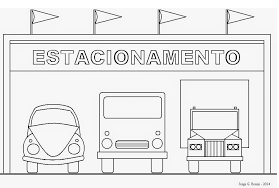 a)azul e amarelob)amarelo e amareloc)azul e vermelhod)azul e azule) vermelho e vermelhoPão integral ( 100 gramas)Pão integral ( 100 gramas)Pão integral ( 100 gramas)ProteínaGorduraCarboidrato8,0 gramas2,5 gramas47 gramas